Sat 1= MatematikaPrekriži ŠIRI predmet  na slici.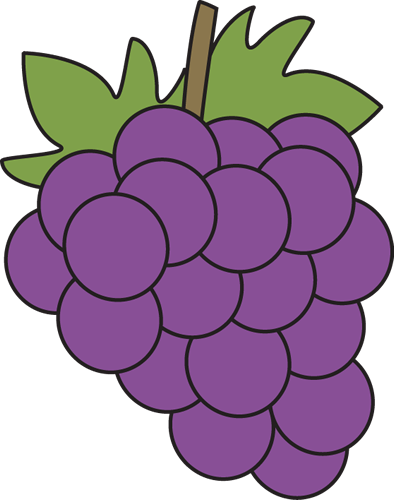 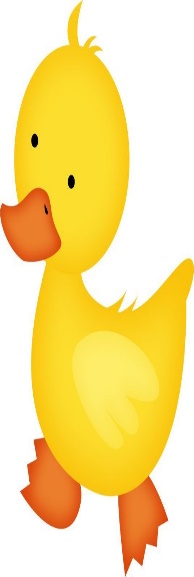 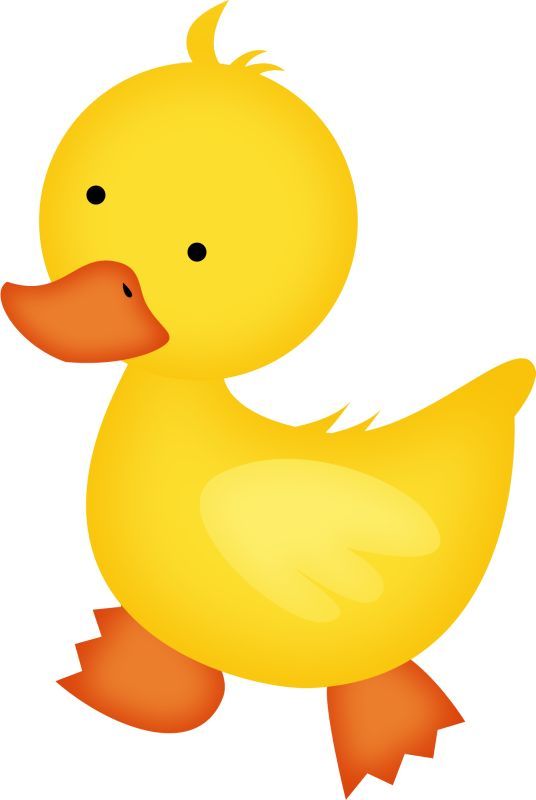 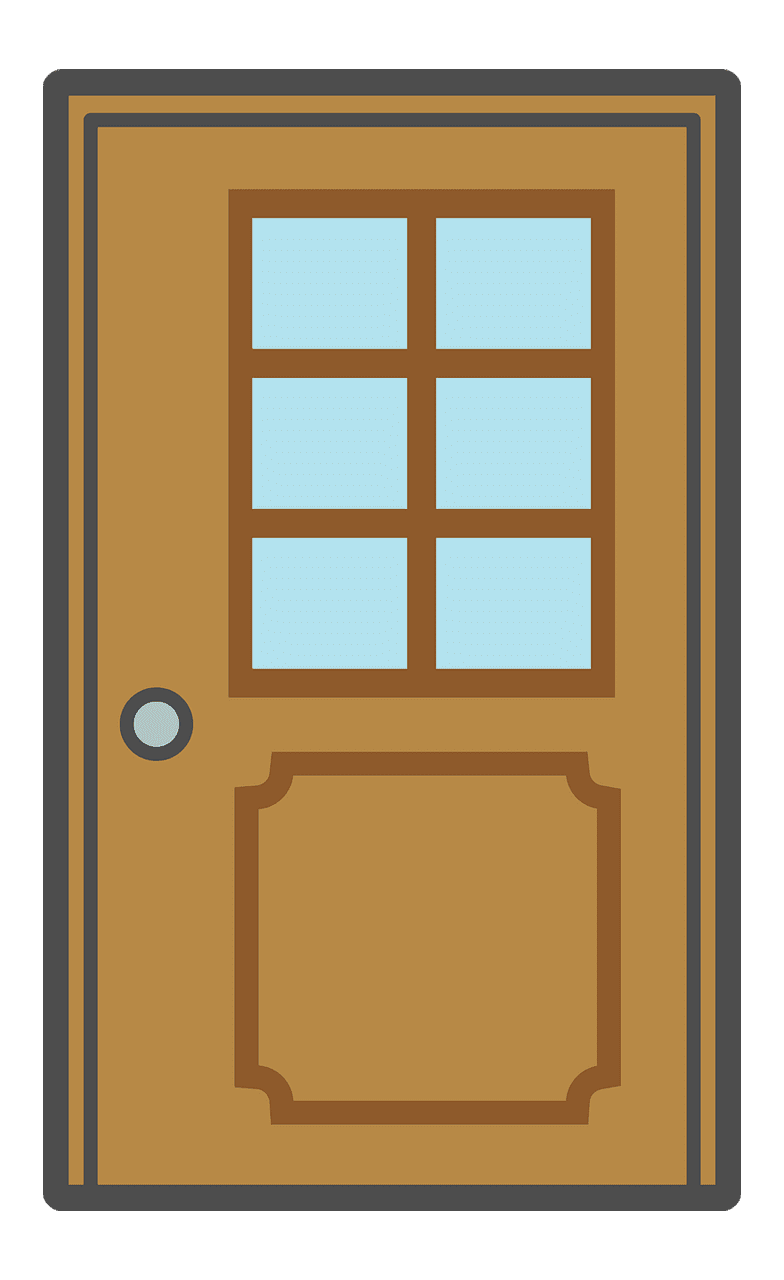 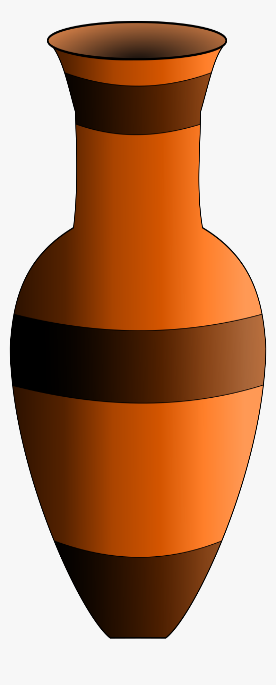 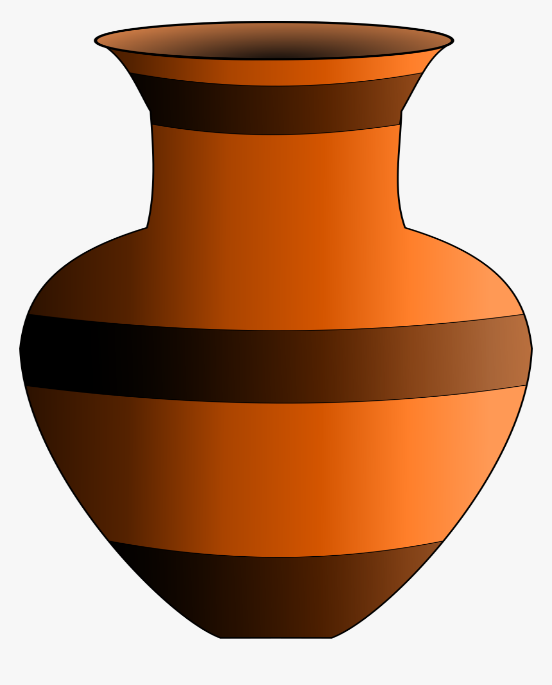 Sat 2= Hrvatski jezikOboji prema uputama: sve krugove oboji zelenom bojom. Sve kvadrate oboji plavom. Sva srca crvenom. Sve zvijezde žutom.  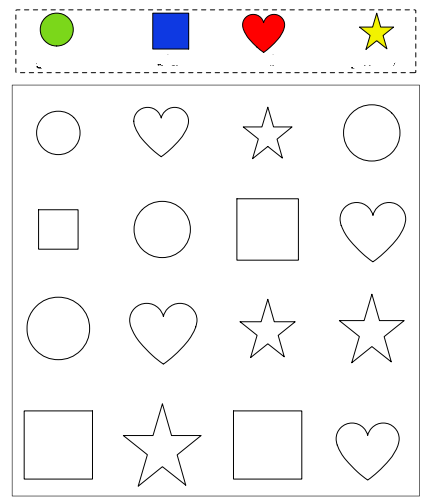 Sat 3= PERPPoveži iste oblike.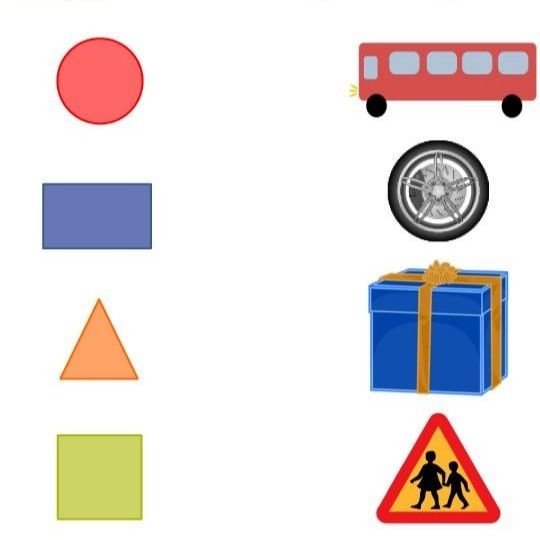 Sat 4= INAIzreži sličice pa ih poredaj po redu kako bi dobio sliku Svetoga Nikole.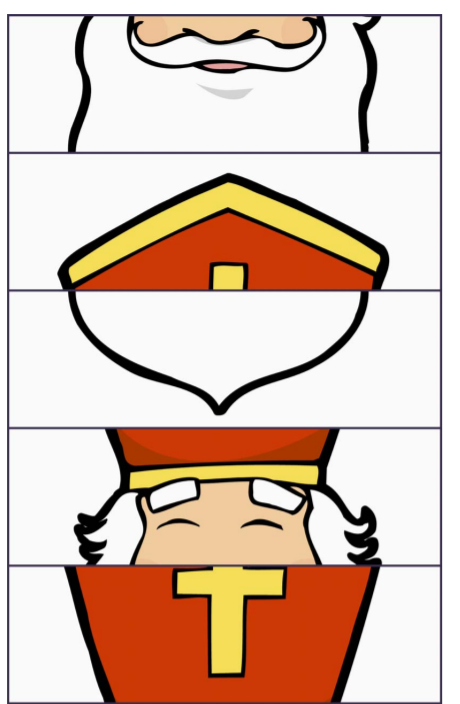 Sat 5= Tjelesna i zdravstvena kulturaZamoli članove obitelji da ti se pridruže u igri. Stanite u krug. Dodaj loptu članu obitelji kojem želiš, najprije s obje ruke. Loptu počni dodavati sve brže i brže. Nakon toga je počni dodavati jednom rukom. Najprije sporijom brzinom, a zatim sve brže i brže.